NOGOMETNI SAVEZ ZAGREBAČKE ŽUPANIJE10410 Velika Gorica, Ljudevita Gaja 25tel.: 01/6528-173;  fax: 01/6528-183 e-mail  nszz@zg.htnet.hr     www.nszz.hr                           Predsjednik  : Nenad Črnko  098 230 260                          Tajnik :            Mladen Žugec 098 236 535ADRESAR  KLUBOVA NOGOMETNOG SAVEZA ZAGREBAČKE ŽUPANIJEZagreb, studeni 2017.NOGOMETNO SREDIŠTE JASTREBARSKO  BR.REG: 01000393    JOSIPA BANA JELAČIĆA 5a	 OIB: 7133751675310 450 JASTREBARSKO                                         MB: 3169073www.ns-jastrebarsko.hrmail adresa: nsjastrebarsko@gmail.comTel- Fax- 01/6281 334Mob: 099 240 3930PREDSJEDNIK: -  MILJENKO PAVLAKOVIĆ    098 356 323TAJNIK:              -  STJEPAN JAGODIĆ                 099 215 7055NOGMETNI SAVEZ ZAGREBAČKE ŽUPANIJENOGOMETNO SREDIŠTE SAMOBORAndrije Hebranga 26a10 430 SamoborOIB 50588276948   Tel/fax: 336 11 11 Predsjednik: Stjepan Bašić 098 33 86 98Tajnik: Darko Povrženić 098 166 03 03, nssamobor@gmail.comPovjerenik za natjecanje: Mijo Noršić 098 325 111, nss01@zg.t-com.hrNOGOMETNI SAVEZ ZAGREBAČKE  ŽUPANIJENOGOMETNO SREDIŠTE  ZAPREŠIĆPRIPADAJUĆI NOGOMETNI KLUBOVI  Predsjednik: Zoran Družanović 091 179 6783Tajnik: Ivan Tuđen 091 254 8448NS VRBOVECCeline 8, 10340 VrbovecOIB:82174306153tel/fax 01/2792-210www.ns-vrbovec.hrPredsjednik: Nikola Galešić 099/2320-291Tajnik: Tomica Pisačić 098/240-986tel/fax: 01/2792-210 mail: tajnik@ns-vrbovec.hr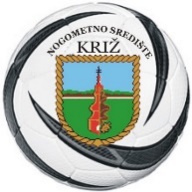 Nogometno središte KrižZ. Tomičeka  2.	10314 Križ, p.p. 13MB: 1380613OIB: 36624788876Žiro račun:HR922340009-1100156762ADRESAR KLUBOVA NOGOMETNOG SREDIŠTA KRIŽKriž, 22. listopad,  2017. godine.					Tajnik NS Križ:	Ivica Mihelja v.r. 						NOGOMETNO SREDIŠTE  DUGO SELOPredsjednik : Dinko Vulelija   098 322 500Tajnik :          Martin Šarić     091  534 7400KLUBOVI NOGOMETNOG SREDIŠTA DUGO SELOKlubbroj igračaAdresa klubaE-MAILOIB/TELKontakt osoba1.NKCVETKOVIĆCvetković 164 d10450 Jastrebarskonk.cvetković@gmail.com12450798068Goran Batušić099 2187 9252.  VNK ČEGLJEČeglje 16a10450 Jastrebarskomarijan.brozovic@vuka.hr54507976752098 832 120Marijan Brozović098 832 1203.  NK DESINECD. Desinec 2E 10450 Jastrebarskonkdesinec1935@gmail.com74786960105Tomislav Matek091 1263 8734. NKDINAMO OKIĆKozlikovo 51a 10450 Jastrebarskovladimir.vulje@gmail.com11489109674Vladimir Vulje098 248 9495.  VNKDOMAGOVIĆDomagovićbb10450 Jastrebarskosrhpposta@yaho.com39267198591Ivica Franić099 596 25116.  NKDONJAKUPČINAD. Kupčina 19710451 Pisarovinanenad.percic@zg.t-com.hr22872677299Nenad Perčić091 501 0463099 214 48547. NK JAMNICATrg S.Radića 13 10451 Pisarovinanogometniklub.jamnica@gmail.com35570972405Damir Krpan099 3343 4438.  NK   JASKAJ.B.Jelačića 5a10450 Jastrebarskonogometni.klubjaska@gmail.com40569743472Alen Vručina098 4700 849.  NKKUPINECKupinec 1b10450 Jastrebarskomarijan.topolko@gmail.com64345336347Zdravko Štimac098 364 09210. NK KRAŠIĆKrašić 115 g10454 Krašićdamir.ilijanic@uniqa.hr78853414125Damir Ilijanić091 795 756511.  NKMLADOST BREZARIĆBrezarić 75a10454 Krašićpenic.tomi.@gmail.com66080091328Tomislav Penić Ivanko098 839 41312.  NKMLADOST KLINČA SELAKlinča Sela Kolodvorska 410450 Jastrebarskozpzbambi@gmail.com09955184098Željko Pankretić098 355 47313.  NK PRIBIĆPribić Crkveni 25a 10454 Krašićnk.pribic@gmail.com 24394885056Alen Gvozdanović091 7662 99814.  NK SVETA JANAGorica Svetojanska 3510453 Gorica Svetojanskank.svjana@gmail.comsjagodic@net.hr56205002200Stjepan Jagodić099 215 7055091 505 877215. ŠKOLA NOG. N.K. VINOGRADARLokošin Dol 31a10450 Jastrebarskonogometni.klub.vinogradar@zg.t-com.hr03287910711Tomislav Višević095 391 108816.  NKVINOGRADARLokošin Dol 31a10450 Jastrebarskonogometni.klub.vinogradar@zg.t-com.hr07543296989Tomislav Višević095 391 108817.  NKZDENČINADonja Zdenčina V.Nazora 4110450 Jastrebarskonk.zdencina.1937@gmail.com96649454441Tomislav Kelava091 6294 031MALONOGO-        METNIKLUBOVI18.  MNKBRATINABratina 11810451 Pisarovinamnkbratina@gmail.com17375820911Zvonimir Peršin091 7323 88719.  MNKČEGLJIČeglje 16a10450 Jastrebarskomnk.ceglji@gmail.com39801144863Andrej Krlin098 561 61120.  MNKDOMAGOVIĆDomagović bb10450 Jastrebarskojura.fabijanic@gmail.com08188482441Juraj Fabijanić091 405 100221.  MNKGOLI VRHOIB:Klinča SelaGoli Vrh 3b10450 Jastrebarskohrvoje.palcic2@zg.t-com.hr07748565443Hrvoje Palčić098 963 890722.  MNKGORNJAZDENČINAHr. Državnosti 27,G.Zdenčina10450 Jastrebarskogrdakovick@gmail.com00353711023Krešimir Grdaković091 211 446023.  MNKLUČELNICAOIB:Lučelnica 23b10451 Pisarovinastjepanskrinjaric1988@gmail.com26505516620Stjepan Škrinjarić095 333 500224.  MNKPRIGORAC Dragovanjšćak 1d, 10450 Jastrebarskomnkprigorac@gmail.com89475743780Nedjeljko Kozlovac 098 700 23925.  MNKSLAVETIĆSlavetić 5110450 Jastrebarskozeljkovucina@net.hr08899901965Željko Vučina098 166 3355Nogometni klub Adresa klubaOIBE-mailKontakt osobaNK BESTOVJEŠportska bb 10437 BESTOVJE75536930650nemaMatija Vuzem098 31 18 56matijavuzem@@gmail.comN.K. BREGANA Žumberački put bb10432  BREGANA80977693389nkbregana@net.hrGoran Grdinić098 49 21 03goran.grdinic@gmail.comNK GALGOVOMirka Bogovića 5Galgovo10435 SVETI MARTIN18149995769nemaDamir Žitković098 45 68 41damir.zitkovic@t.ht.hrNK KLOKOČEVACKlokočevac 1Klokočevac10432 BREGANA87275538104nkklokocevac@gmail.comIlija Rimac                                      095 19 71 302NK NOVAKI  Športska 1Novaki 10431 SVETA NEDELJA73908665432nemaMarijan Vojvodić098 28 16 86mvojvodic@koncar-inem.hrNK RAKOV POTOKŠkolska cesta bb10436 RAKOV POTOK92470142419nkrakovpotok7@gmail.comTomislav Horvatinčić098 24 61 40rp@zg.t-com.hrNK SAMOBOR Andrije Hebranga 4510430 SAMOBOR55480603092info@nk-samobor.hrDražen Ivančević091 51 71 992NK SAMOBORSKI OTOK  Sportska 2 Samoborski Otok10430 SAMOBOR44734678473nemaZdravko Šprajc098 20 75 25zdravko066@gmail.comNK SAVA STRMECTrg Lazina 1/a 10434 STRMEC 87619459898savastrmec@gmail.comDarko Povrženić098 166 03 03zile1412@gmail.comNK SLOGA BREZJEFranje Gredelja 4 Brezje10431 SVETA NEDELJA14269142182sloga.brezje@gmail.comDarko Hajtok                                091 51 97 119NK SLOGA-SUZA OREŠJESavska bb Orešje 10434 STRMEC16201669885nksloga.suza@gmail.com                                    Tomislav Oršić091 33 73 254NK STUPNIKDonjostupnička 4710255 GORNJI STUPNIK13613982550srcstupnik@gmail.comŽeljko Hodak091 504 97 47HNK TIGAR RAKITJE Loza 32Rakitje10437 BESTOVJE17116813216hnk.tigar.rakitje@gmail.comDragutin Stojanović098 702 677N.K. TOPRimski trg bb Kerestinec10431 Sveta Nedelja25191703150nogometni.klub.top.kerestinec@zg.t-com.hrIvica Delibos091 525 02 06NK ZRINSKI - FARKAŠEVECFarkaševac 97 Farkaševec10430 SAMOBOR69808217398nk.zrinskifarkasevec@gmail.comMario Vlahović091 764 39 09mario.vlahovic6@gmail.comVNK CROATIAnema ih u registru neprofitnih organizacija nemanemaVeljko Herger098 180 41 48veljko.herger1@inet.hrŠD KLADJEnema ih u registru neprofitnih organizacija96115898360???nemaGoran Mihajlović098 26 16 42ma-ra@zg.t-com.hrVNK KONŠČICAnema ih u registru neprofitnih organizacija25372049878 ???nemaIvan Razum091 338 22 01elkon1992@gmail.comNK MLADOST nema ih u registru neprofitnih organizacija72334274479 ???nemaBranko Kožarec091 50 23 420branko.kozarec@gmail.comNK SAMOBOR-VETERANIAndrije Hebranga 4510430 SAMOBOR16497492611nemaSlavko Mamić098 88 28 54slavko.mamic77@gmail.comSU SAVA VETERANIMedsave 27Medsave10430 SAMOBOR32583549802nemaŽeljko Vrančić098 950 36 04zeljkoo.vrancic@gmail.comKlubbroj igračaAdresa klubaE-MAILOIBKontakt osoba1.NK BISTRAŠportska ul. 1,	10298 Donja Bistrankbistra1947@gmail.com73617993809Robert Brezec098 963 9372Tel/Fax 3391 2602.NK BSK- BrdovecP.Beluhana bb,  Brdovec	10291 Prigorje Brdovečkobrdovec.nkbsk@gmail.com23592361805Robert Novosel091 528 16783.NK CROATIAPojatnoSportska bb, Pojatno	10290 Zaprešićrjandras@gmail.com04171554032Robert Jandras098 278 305091 518 6318099 359 10744.NK DINAMO -JakovljeZagrebačka 8110297 Jakovljedinamo.jakovlje@gmail.com50709970866Matija Krsnik098 863 8135.NK INTER-ZAPREŠIĆVladimira Novaka 23,	10290 Zaprešićinter@inter.hr73230159885Igor Đanko091 300 3333400 1100400 1101fax 400 11026.NK LADUČLadučPutine 14,  Donji Laduč,10292 Šenkovecdubravko685@gmail.com22624630102Dubravko Markotić098 975 51067.NK MLADOST- Kraj DonjiDubravička 130,  Kraj Donji	10299 Marija Goricakraj.donji.mz@zg.t-com.hr17735894664Rudolf Valenčak098 983 25368.NK MLADOST -Luka	Lučka 1,	10296 Lukadivekovi@gmail.com14909763383Dubravko Iveković098 193 08619.NK OLIMP-ZaprešićOtona Ivekovića 410290 Zaprešićdanielrozic84@gmail.com01546599225Danijel Rožić	091 568 587910.NK PUŠĆAPušća	Kumrovečka 107,10295 D Pušćazvjezdan.brlek@gmail.com09178767907Zvjezdan Brlek098 960 797911.NK SAVA -DrenjeSportska 4,	  Drenje Brdovečko10291 Prigorje Brdovečkonksavadrenje@gmail.com87356961744Zoran Španjol091 504 037012.NK SAVSKI MAROFAnte Kovačića 1, Savski Marof10291 Prigorje Brdovečkosavskimarof@gmail.com88952825200Mario Orsag099 262 3097Tel/Fax 3398 20613.NK SUTLA- ŠenkovecZagrebačka 46,10292 Šenkovecnksutla1947@gmail.com07791582478Miro Bukovinski098 476 77914.NK VATROGASACZdenciZdenačka 81, Zdenci Brdovečki 10291 Prigorje Brdovečkonkvatrogasac.zdenci@gmail.com82317816527Ivica Jurčec091 505 380715.NK VRH –Kraljev VrhTuristička bb, Kraljev Vrh10297Jakovljedrazenbrcko123@gmail.com 15975031738Dražen Brcko098 830 30116.VNK BSK -BrdovecIlije Gregorića 40,  Brdovec10291 Prigorje Brdovečkodjambresic@gmail.com 22698305966Dražen Jambrešić091 630 827217.UDRUGA „NK VETERANI ZAPREŠIĆ“ ZaprešićTina Ujevića 3  10290 Zaprešićnk.veterani.zapresic@gmail.com 69068715472Krešimir Percela091 365 476818.NK IGRIŠĆE -IgrišćeDugi Konec 8, Igrišće,	10297 Jakovlje40002874721Neaktivan19.NK ZAPREŠIĆ02511712587Neaktivan20.VNK BAN-Zaprešić50230266610Neaktivanr.b.Naziv klubaAdresae-mailOIBKontakt osoba1.NK „VRBOVEC“  VRBOVECCELINE 8;  10340 VRBOVECnogometni.klub.vrbovec@gmail.com97640676701Slaven Papa         098/361-18001/2792-7222.NK „STRMEC“  BEDENICABEDENICA B.B.  10381 Bedenica39663311947Dražen Bedeković 099/2220-204Vlado Hađina 099/4063-325  3.NK „DUBRAVA“  DUBRAVAZAGREBAČKA  B.B. 10342 DUBRAVAggrgic4@gmail.com61744351252Vlado  Jagić098 331 5024.NK„LONJA“  LONJICALONJICA B.B. 10340 Vrbovecivan.kralj77@gmail.com05564000618 Ivan Kralj  091/3505-7475.NK„BAN JELAČIĆ“  BANOVOBANOVO BB 10340 Vrboveczdravko.tarandek@gmail.com79333891580Zdravko  Tarandek  095:5783-502Josip Fileš 098/240-5576.NK „RAKOVEC“  RAKOVECRAKOVEC B.B.  10347 Rakovec06068818716Stjepan Belačić 098/1877-274Vlado Pajur  098/377-6987..NK „ZVEKOVAC“  ZVEKOVACZVEKOVAC B.B.  10342 Dubrava95136853580 Miroslav  Pucelj 098/230-511DeniPucelj 099/2447-1628.NK „MLADOST“  BREZINEBREZINE B.B. 10344 Farkaševac97519353043Jasmin Vuksanović 091/7633-066Željko Sokač 091/5525-6859.9. NK „GAJ“   GAJGAJ B.B.  10340 Vrbovectbiskupec@gmail.com50738346856Zdravko Pankretić  098/1635-449TomislavBiškupec 098/377-66510 NK „“ NOVA KAPELANOVA KAPELA B.B.  10343 Nova Kapela20090967535Tomislav Jurić       099/2417-727Zrinko Štefanac 098/509-48011. NK „ŽABNICA“ ŽABNICAŽABNICA B.B.  10343 Nova Kapela66703121994Dražen Draganić 098/303-801Marinko Kostiha 099/5487-22312.NK„GRANIČAR“ TUČENIKTUČENIK B.B. 10345 Gradec84616683239Gordana Ivačin 099/2900-101Kruno Herendić 091/5258-88213.NK „SLOBODA“GRADECGRADEC B.B.   10345 Gradec94719384197Branko Kalinski099/2183-12514.ŽNK „VRBOVEC“ VRBOVECCELINE 8  10340 VRBOVECvrbovec.znk@gmail.com38661643549Mirjana Pajvot  098/739-110Ana Bakar098/296-294Rb.Naziv klubaAdresa klubaOIB klubaTel/fax, mailPredsjednik-mob.Tajnik-mob.1.NKGRANIČAR1034  Križ,Z.Tomičeka  201246717283mario. lazeta.zg@gmail.comMario Lažeta099/2099-600Josip Tomić098/1912-1712.NKKLOŠTAR10312 Kloštar IvanićZagrebačka b.b.56139265545nk.klostarivanic@gmail.comBranko Brezovečki091/2052-119Josip Sraka091/9408-3123.NKLIPOVEC10312 Lip. LonjskiLipovec Lonjski 4521700649731marko.zdero7@gmail.comBožidar Balenović098/352-302Marko Ždero098/210-5484.NKMILKA TRNINA10315 NovoselecVezišće 3197753038701milkatrnina1970@gmail.comDario Kucelj098/411-074Siniša Kosak099/2488-9155.NKMLADOST10315 NovoselecObedišće, Športska 176516695193franjo.jelas@gmail.comFrano Jelaš099/2636-353Dražen Luter091/5223-5776.NKNAFTAŠ IVANIĆ10310 Ivanić Grad,Omladinska 2191478954372snm.naftas@gmail.comTomislav Abramović098/9911-614Zoran Rede091/2118-9297.NKSLOGA10314 Križ,Z.Tomičeka  265094082441marko.mgd@gmail.comMarko Magdić091/5093-238Zoran Vorel091/5525-215NAZIV KLUBAADRESAOIBTELEFON/E-MAILPREDSJEDNIK/TAJNIK /MOBNK DUGO SELOŠportska 8,10370 Dugo Selo 567528507542759-755nk.dugoselo@gmail.comPredsjednik: Mladen VrabecMob: 098/280-494Tajnik: Lovro BenčakMob. 099/874-0145NK OSTRNAOmladinska bbVelika Ostrna10370 Dugo Selo20896645641Predsjed: Davor OreškovićMob: 099/2317-101Tajnik: Kristijan MatušinMob.092/2417-618NK BRCKOSportska 4Božjakovina10370 Dugo Selo47063875852bozidar75@net.hrPredsjednik: Božidar Balija Mob: 098/1646-300Tajnik: Dejan KneževićMob. 098/9078-357NK SAVASavska 64,Sop Hrušćica10361 Sesvetski Kraljevec90968635760Predsjednik: Ivica ZelenbrzMob: 091/342-1729Tajnik: Igor IštvanćMob. 099/822-8920NK RUGVICATrg J. Predavca 3Rugvica, 10370 Dugo Selo36215941628nkrugvica@gmail.comPredsjednik: Matej GolubićMob: 098/908-5555Tajnik: Pejo RadmanMob.098/193-0593NK OBOROVOZagrebačka 14710372 Oborovo00198248413Predsjednik: Franjo RadmanMob: 091/766-4800Tajnik: Damir ĐuranecMob. 098/204-336VNK DUGO SELOŠportska 410370 Dugo Selo44538049473Predsjednik: Ivica BićanićMob: 091/5000-411Tajnik: Vahidin VelagićMob.095/9088-696